Colegio Santa María de Maipú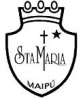 Departamento de Religión y FilosofíaGUÍA  9 DE RETROALIMENTACION DE RELIGIONSEGUNDO BÁSICOPRIMER TRIMESTRE                Nombre______________________________________ Curso 2°: ____ Fecha: ______________UNIDAD 3: DIOS ES PADRE DE TODOSSegún lo aprendido en el video con la profesora Carolina, realiza las siguientes actividades en casa:https://youtu.be/47L--nfkA5QColorea la imagen de San Pedro y San Pablo, recórtalo y pégalo en tu cuaderno junto al prepicado que aparece debajo. 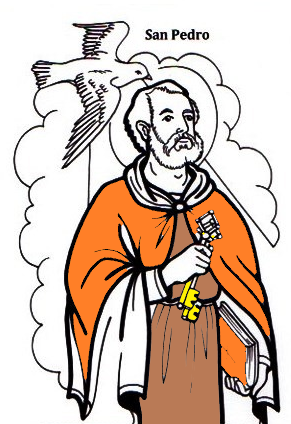 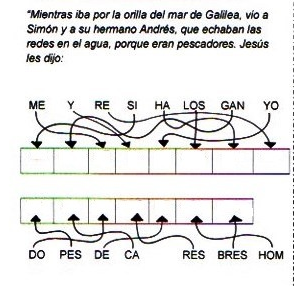 Solucion: “Siganme y yo los hare pescadores de Hombres”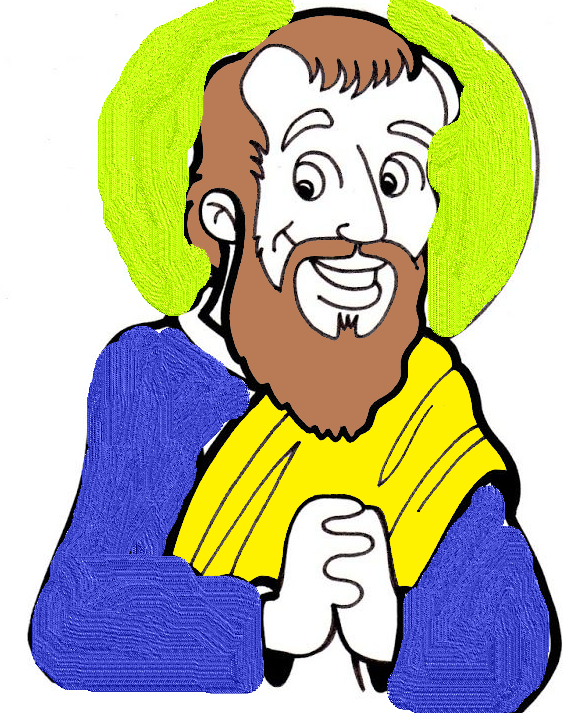 La fiesta de San Pedro y San Pablo se celebra el 29 de junio. Ellos son muy importantes porque fueron muy buenos amigos de Dios.¡DIOS TE BENDIGA!UN ABRAZO, TU PROFESORA CAROLINA, RELIGIÓN.